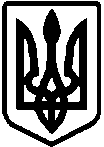 ПИРЯТИНСЬКА  МІСЬКА  РАДА  ПОЛТАВСЬКОЇ ОБЛАСТІВИКОНАВЧИЙ КОМІТЕТРІШЕННЯ15.03.2019		№ 94Про надання матеріальної допомоги              гр. Ярунець Г.М.на поховання 	Відповідно до статті 34 Закону України „Про місцеве самоврядування в Україні“, Порядку надання допомоги на поховання деяких категорій осіб виконавцю волевиявлення померлого або особі, яка зобов’язалася поховати померлого, затвердженого постановою Кабінету Міністрів України від 31 січня 2007 року № 99 (зі змінами), рішення виконкому міської ради від 26.03.2018               № 88 „Про встановлення розміру одноразової грошової допомоги на поховання“, на підставі поданих документів, виконком міської радиВИРІШИВ:  надати громадянці Ярунець Г.М., яка проживає по ***, грошову допомогу в розмірі 1000 (одна тисяча) гривень на поховання чоловіка Ярунця В. Г., який помер 10 лютого2019 року.Міський голова                                                                          О.РЯБОКОНЬ